                      CURRICULUM VITAE   :  Peter Sinclair TAYLOR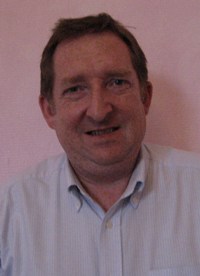 		   TRADUCTOR DEL ESPAÑOL, CATALÁN y FRANCÉS	   		      AL INGLÉS      			           DATOS PERSONALES  Dirección:   				Calle Isabel la Católica, 6 – 17004 GIRONA.                     E-mail: 				petersinclairtaylor@yahoo.com                            Teléfono móvil: 			(+34) 664.333.765	                              	Nacionalidad:  Británica		Nací en Liverpool (Reino Unido) el 06/08/1956Residente en:  España 		NIF  : X-0335808-PEXPERIENCIA PROFESIONAL:  Traducción y EnseñanzaDesde que empecé a dedicarme exclusivamente a la traducción en junio de 2006, he traducido un promedio de aproximadamente 45.000 palabras al mes, con un total de más de 1.500.000 palabras traducidas durante este período. Desde 01/2009			Traductor autónomo: 					Español, catalán y francés al inglésEjemplos del tipo de documento que he traducido últimamente:  * Las cuentas anuales y la cuenta de pérdidas y ganancias de una sociedad  anónima, con los informes de gestión y de auditoría correspondientes;* Textos de publicidad y de relaciones públicas para una marca de ropa.* Un contrato para la incorporación de los nuevos socios de una empresa; 06/2006 – 12/2008			Traductor del español/catalán/ francés al inglés					 Idiomatic Language Services, S.L., Girona 	Realicé traducciones en los siguientes campos temáticos entre otros muchos:	* Comercio, Administración, Contabilidad, Auditoría, Estadística, Derecho, Contratos,	  Inmobiliaria, Periodismo, Historia, Cultura, Turismo, Cocina, Vino, Sector Marítimo; *Textos para las traducciones juradas de certificados y diplomas;*Ciencias, Ingeniería Técnica y Mecánica, Innovación, Informática, Medicina,   Farmacia, Veterinaria.2003 – 2006				Responsable Comercial y Administrativo,  					Profesor de Inglés Comercial					Idiomatic Language Services, S.L., Girona 1999 – 2003         			Profesor de Lengua Inglesa                 	             		Cambridge School, Figueres (Girona)1992 - 1999                   		Profesor de Lengua Inglesa                                    		EICA S.A.,  Girona 1988 - 1992                   		Director de Estudios, Intérprete/Traductor,                                    		Profesor de Lengua Inglesa                                     		Cambridge Studio, Monza (Italia)1986 – 1988                                      Profesor de Inglés Comercial                                                            S.L.C. Language Centre, París (Francia)1984 - 1986                   		Profesor de Lengua Inglesa                                    		El Centre Anglès, Vic (Barcelona) OTRAS EXPERIENCIAS PROFESIONALES1980 - 1984                   		Responsable Comercial – Alquiler de Contenedores                                    		Sea Containers Ltd., Londres (R.U.) / París (Francia)  1978 - 1980                   		Auxiliar Administrativo                                     		Ministerio de Agricultura, Londres  (Reino Unido)  TÍTULOS UNIVERSITARIOS Universidad de Cambridge (Reino Unido) 1981	   		Máster en FILOLOGÍA MODERNA 			(Master of Arts in MODERN LANGUAGES )1978			Licenciatura en FILOLOGÍA MODERNA                   	(Bachelor of Arts in MODERN LANGUAGES ) con especialización en ESPAÑOL, FRANCÉS y CATALÁN   OTROS DIPLOMASSt. Giles’ College, Londres (Reino Unido)  1984  			Certificado de Formación Preparativa para la Enseñanza del Inglés como Idioma Extranjero      VIDA y PREFERENCIAS PERSONALESExperimento una fascinación por los idiomas desde la adolescencia, y además ya hacen muchos años que siento una profunda admiración por la vida mediterránea y el temperamento latino. Estos dos factores han contado mucho para mí a la hora de decidir mi orientación profesional y escoger donde vivir. Me gustan especialmente la buena comida mediterránea, la lectura, la música y el cine, además de pasearme detenidamente en el campo y viajar (cuando puedo).  Sigo con interés los temas de actualidad de tipo económico y social.Como es el caso de muchos lingüistas, sin embargo, una de les actividades que más me gusta es sencillamente el  hecho de utilizar de día en día los idiomas que hablo. Claro está que esto da una atracción muy especial a la traducción como actividad profesional.  